VI Tarptautinis festivalis–konkursas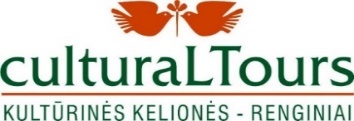 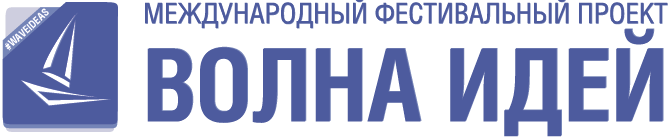 „GRAND FASHION SHOW”Pesaras, Italija                          2020.06.13 - 06.20 d.DALYVIO PARAIŠKAFESTIVALIO-KONKURSO PARAIŠKAKiekvienam dalyviui pildoma atskira paraiška!!! TECHNINIS RAIDERIS (MIKROFONAI, STOVAI, REKVIZITAS, APŠVIETIMAS)Solisto vardas, pavardėKolektyvo pilnas pavadinimasAtstovaujama organizacija, mokymo įstaigaVadovo-/ų vardai, pavardėsTelefonas, el.paštasAkompaniatorius/-ėAtvykimo dataIšvykimo dataBendras žmonių skaičius grupėjeDalyvių skaičiusVadovų skaičiusPasirinktas viešbutis ir maitinimasPasirinktas viešbutis ir maitinimasKONKURSO PROGRAMA1 numerio pavadinimas:Pagrindinė nominacija Atlikėjų skaičiusKONKURSO PROGRAMA2 numerio pavadinimas:Papildoma nominacijaAtlikėjų skaičiusŽanras (pagal nuostatus)Amžiaus kategorija (pagal nuostatus)Pasirodymo trukmė